 Adar  5778                                                                                          Bs¨dPurim.Unión de Am Israel.Mucho musar podemos aprender de las palabras de Hamán que dijo:(Ester 3,8) “hay un pueblo disperso y dividido”. Él sabía muy bien que el fuerte de Israel es la unión, es por ello que fue a Ajashverosh y le dijo que ahora es el momento propicio para vencer a los Iehudim.Y nos cuenta la Guemará en Meguilá 13b que no hay quien sabe hablar Lashón HaRá como Hamán, que dijo sobre Israel que están dispersos y divididos.Por lo tanto - dice el Manot Haleví - que el motivo de las mitzvot de Purim, Mishloaj manot, Matanót la evionim y Seudát Purim tienen como objetivo la unión del pueblo y el aumento de la amistad entre los Iehudim, para de esta forma contrarrestar los malos decretos en contra, como pasó en la época de Mordejai y Ester.Pero, fuera del día de Purim ¿Cómo llevamos esto a la práctica todo el año?Quizás podremos adoptar dos caminos para materializar esta idea de unir al pueblo de Israel. Un camino es activo y otro es pasivo, como nos enseña el pasuk סור מרע ועשה טוב.Honrar a toda persona.El activo es como nos aconseja el Mashguiaj de Lakewood (Leket Reshimot Purim pág. 7) el Gaón Rab Natán Wajtfoguel ztz"l, honrar a todo Iehudí, sea quien sea y en cualquier circunstancia. Uno está todo el día pensando alrededor de sí mismo, vive en sus cuatro amot y no se preocupa del prójimo, y si lo hace es porque también de ello va a tener algún provecho personal. Pero en cambio cuando nosotros honramos al otro lo que estamos haciendo es uniendo. Así como para unir dos pedazos de madera se necesita un clavo, para unir a dos Iehudim se necesita honrar y respetar al prójimo.Contó el Rab Jaim Kanievsky shlit'a que un Rab le contó que una vez estuvo en la casa del Gaón Rab Jaim Oizer ztz"l en Vilna y hablaron de limud. Este Rab habló de cierto Tosafot y el Rab Jaim Oizer ztz"l dijo que no existe tal Tosafot, a lo que el Rab fue a traer una Guemará para mostrarle, pero al querer abrirla, la mano del Rab Jaim Oizer se posó sobre ella y no le permitió abrirla. Cuando este Rab llegó a su casa y buscó en la Guemará se dio cuenta que realmente no existía tal Tosafot, y todo lo que hizo el Rab Jaim Oizer fue para no avergonzarlo.Escaparse del majloket.Y el consejo pasivo para poder llegar a la unión de Am Israel es, evitar a toda costa, cueste lo que cueste el majloket. Todo tipo de discusión que no sea leshem shamaim debe ser como fuego del cual debemos escapar.Cierta vez hubo en la ciudad de Radhin un majloket y al Jafetz Jaim ztz"l  se le quebró el corazón, por ello dio una sijá en la ieshivá dos horas sobre el tema y entre sus palabras dijo que es preferible que se cierren setenta Ieshivot a que haya  majloket. Y contó que se abstuvo de incluir en su libro ‘Jafetz jaim’ las palabras del Rambam: ‘que aquel que habla Lashón HaRá y provoca majloket no tiene mundo venidero’, ya que son tan fuertes sus palabras que la gente no iba a poder recibirlo.Y es sabida la opinión del Rosh Ieshivá HaGaón Rab Aarón Leiv Shteinman ztz"l que si ocurre que a alguien lo insultan de palabra o que publican en los medios difamaciones de él, también si es muy fácil demostrar que todo lo que hablan en contra de él es mentira, de todas maneras si es inteligente mejor es que se quede callado y no responda en absoluto, ya que majloket hay solo cuando hay dos bandos, pero si hay uno solo el majloket se esfuma… Intentemos adoptar algunos de estos consejos, para fortificar a Am Israel y unirnos más y más… ¡¡Purim Sameaj!!Mishmeres Jaim  ¿Acaso nos podemos confiar en que nuestro sheliaj entregará el Mishloaj manot?Dice la Guemará Eruvín 31b “es la opinión de Rab Najmán que en un tema de la Torá no aplicamos la jazaká que el sheliaj cumplirá con su trabajo, "בשל תורה אין שליח עושה שליחותו".Solamente en temas de Rabanán aplicamos esta ley y decimos que seguro el sheliaj hizo lo que se le ordenó.Y he aquí que con respecto a la mitzvá de Mishloaj manot nos apoyamos en esta jazaká que el sheliaj que mandamos para dar los Mishloaj manot cumplirá lo que se le pidió. Sin embargo hay discusión en los Rishonim si esta mitzvá (y en las mitzvot de Purim en general), es considerada como una mitzvá de la Torá. El Beit Iosef en el simán 686 cita la opinión del Raz’á que Purim es como una mitzvá de la Torá (y así dictamina el Rosh en Masejet Taanit), mientras que la postura del Rab Albartzeloni es que Purim es una mitzvá de Rabanán.Según esto, cabe preguntar a la opinión del Raz’á, ¿cómo es posible apoyarnos en que el sheliaj del Mishloaj manot entregará efectivamente el envío si en un tema de la Torá no nos apoyamos en esta jazaká que el sheliaj cumplirá con lo que se le ordenó?Podríamos contestar según las palabras del Binian Tzión simán 44 quien duda que quizás en esta mitzvá específicamente que está escrito ‘mishloaj manot’ se cumple con la mitzvá solamente a través de un mensajero y no si lo entrega uno mismo.Según su postura, el concepto de shlijut se aplica en casos que la mitzvá la debe hacer uno mismo lejatejilá, como por ejemplo en Kidushín o Guirushín, que en esas mitzvot hace falta el jidush "שלוחו של אדם כמותו", pero en la mitzvá de Mishloaj manot que lejatejilá se debe hacer con un sheliaj, no hace falta aplicar la ley "שלוחו של אדם כמותו".Por lo tanto tampoco será necesario aplicar aquí la jazaká  שליח עושה שליחותו ya que solamente en un caso que la persona misma debe llevar a cabo la mitzvá necesitamos aplicar esta regla que nos asegure que será hecha la misión, pero cuando lejatejilá la ley es que el sheliaj debe hacer esta mitzvá, no aplicamos esta jazaká, ya que esta es la mitzvá en sí, ¡mandar un sheliaj! Por lo tanto según la postura del Raz’á no hay problema alguno con esta jazaká en la mitzvá de Mishloaj manot.Adaptado del libro Mishmeret Jaim Tomo 1 pág. 73  del Gaón haRab Jaim Pinjas Shainberg Ztz”l.Este divrei  Torá no tiene como cometido la Halajá práctica sino la afinación  en el estudio de Torá a través de la comparación de circunstancias semejantes pero cuyas leyes divergen.  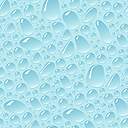 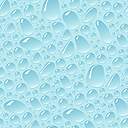 